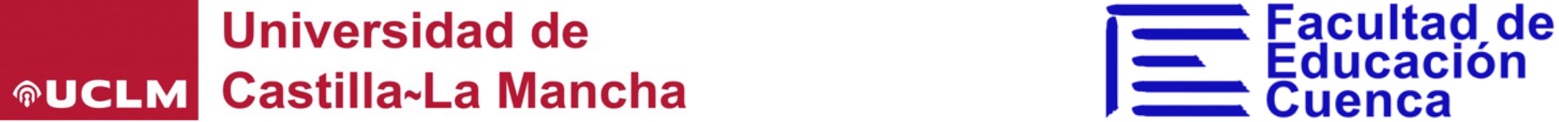 ANEXO I SOLICITUD Y AUTORIZACIÓN DE EVALUACIÓN Y DEFENSA DEL TFGDATOS DEL ESTUDIANTETÍTULO DEL TRABAJO FIN DE GRADOTÍTULO DEL TRABAJO FIN DE GRADO EN INGLÉSSOLICITA la evaluación y defensa del TFG ante el Tribunal de Evaluación del área de:Cuenca, a __de ___________ de 202_ NO AUTORIZA/N AUTORIZA/N a presentar la propuesta del TFG que será defendida en (indicar idioma) ________________En Cuenca, a ______ de _____________ de 202__SR. PRESIDENTE DEL TRIBUNAL DE EVALUACIÓNREPOSITORIO DE LA FACULTAD DE EDUCACIÓN DE CUENCATÍTULO DEL TRABAJO FIN DE GRADOAUTOR/AÁREA DE CONOCIMIENTORESUMEN DEL CONTENIDO (200 palabras)PALABRAS CLAVEABSTRACT (200 words)KEY WORDSEn Cuenca, a ______ de _____________ de 202__LICENCIA DE CESIÓN DE DERECHOS DE PUBLICACIÓN EN ABIERTODon/Doña: DNI/NIE/Pasaporte:					Domicilio: Población: Provincia: Teléfono de contacto: 653345807									 DECLARA:Que es titular de los derechos de propiedad intelectual de la Trabajo Fin de Grado, trabajo de investigación u obra titulada: _______________________________________________Que cuenta con el consentimiento del resto de los autores para la presente cesión, en el supuesto de ser cotitular de los derechos de propiedad de la citada Trabajo Fin de Grado, trabajo de investigación u obra.Que cuenta con la autorización del resto de los titulares de derechos para la presente cesión o la reserva de los mismos para ella, en el supuesto de haber cedido a terceros los derechos de explotación de la citada Trabajo Fin de Grado, trabajo de investigación u obra.Que CEDE a la Universidad de Castilla-La Mancha los derechos de comunicación pública, reproducción, distribución, transformación y puesta a disposición electrónica de la citada Trabajo Fin de Grado, trabajo de investigación u obra, de forma gratuita y no exclusiva, por el máximo plazo legal y con ámbito universal, para su difusión en general y, en particular, a través del Repositorio Universitario Institucional de Recursos Abiertos (RUIdeRA).5.	La presente cesión permitirá al Repositorio Universitario Institucional de Recursos Abiertos:La comunicación pública de la Trabajo Fin de Grado, trabajo de investigación u obra a través de Internet, libre y gratuitamente.La reproducción de la Trabajo Fin de Grado, trabajo de investigación u obra en soporte digital y su incorporación a una base de datos electrónica, incluyendo el derecho de reproducción y almacenamiento en servidores con fines de preservación y seguridad.La distribución de copias digitales de la Trabajo Fin de Grado, trabajo de investigación u obra en soporte digital a los usuarios.La transformación de la Trabajo Fin de Grado, trabajo de investigación u obra para adaptarla a los formatos electrónicos y a los fines de difusión y uso a través de Internet, incluida la incorporación de metadatos y cualesquier otros sistemas de preservación, seguridad y protección.6.	Que la cesión se realiza con las siguientes condiciones:La titularidad de la Trabajo Fin de Grado, trabajo de investigación u obra y la responsabilidad exclusiva sobre su contenido, incluida la de su revisión, corresponden al autor.El autor podrá comunicar y difundir la Trabajo Fin de Grado, trabajo de investigación u obra, en cualquier versión y a través de cualquier medio por tratarse ésta de una cesión no exclusiva.El autor podrá solicitar la retirada de la Trabajo Fin de Grado, trabajo de investigación u obra del Repositorio Universitario Institucional de Recursos Abiertos por motivos justificados.El autor garantiza que la presente cesión no afecta a ningún derecho de terceros, de propiedad intelectual, industrial o cualquier otro.El autor garantiza que el contenido de la Trabajo Fin de Grado, trabajo de investigación u obra no afecta al derecho al honor, a la intimidad personal y familiar y a la propia imagen de terceros.El autor asume la responsabilidad en el caso de que la Universidad de Castilla-La Mancha fuera condenada por la infracción de cualesquier derechos derivados de la Trabajo Fin de Grado, trabajo de investigación u obra, objeto de la cesión.El autor, como garante de la autoría de la Trabajo Fin de Grado, trabajo de investigación u obra, asume toda reclamación o responsabilidad, incluyendo las indemnizaciones por daños, que pudieran ejercitarse contra la Universidad de Castilla-La Mancha por terceros que vieran perjudicados sus derechos e intereses a causa de la cesión.El autor será notificado de las reclamaciones de terceras personas en relación con la Trabajo Fin de Grado, trabajo de investigación u obra, objeto de la cesión y los derechos de la propiedad derivados de ella.La Universidad de Castilla-La Mancha pondrá la Trabajo Fin de Grado, trabajo de investigación u obra a disposición de los usuarios con fines de estudio, investigación, o cualquier otro fin lícito, en los supuestos y condiciones establecidas en la legislación aplicable.La Universidad de Castilla-La Mancha informará a los usuarios sobre los usos permitidos de la Trabajo Fin de Grado, trabajo de investigación u obra sin asumir responsabilidad alguna por el uso que hagan no conforme a lo establecido por la legislación vigente.La Universidad de Castilla-La Mancha podrá retirar, la Trabajo Fin de Grado, trabajo de investigación u obra del Repositorio Universitario Institucional de Recursos Abiertos por motivos justificados, o en el supuesto de reclamaciones de terceros, notificándolo previamente al autor.La Universidad de Castilla-La Mancha no estará obligada a ejercitar acciones legales en nombre del autor de la Trabajo Fin de Grado, trabajo de investigación u obra en el supuesto de infracciones sobre derechos de propiedad intelectual derivados del depósito y archivo de las mismas.En Cuenca, a ______ de _____________ de 202__Firma:De acuerdo con lo dispuesto en la Ley Orgánica 15/1999 de Protección de Datos de Carácter Personal, le informamos que sus datos pasan a formar parte del fichero de la Universidad, cuya finalidad es la gestión del servicio solicitado, y podrían ser cedidos de acuerdo con las leyes vigentes. Así mismo, le comunicamos que puede ejercer los derechos de acceso, rectificación, cancelación y oposición de sus datos remitiendo un escrito al Director Académico de Seguridad de Sistemas Informáticos de la Universidad de Castilla-La Mancha, c/ Altagracia, n° 50, 13071 Ciudad Real, adjuntando una copia del documento que acredite su identidad.APELLIDOS: APELLIDOS: APELLIDOS: NOMBRE:  NOMBRE:  NOMBRE:  DNI/PASAPORTE: DNI/PASAPORTE: E-mail: @alu.uclm.esE-mail: @alu.uclm.esE-mail: @alu.uclm.esTeléfono: Dirección postal: Dirección postal: Dirección postal: Dirección postal: Dirección postal: Dirección postal: Código Postal:Localidad: Localidad: Localidad: Provincia: Provincia: Titulación del estudiante: Grado en Maestro en Educación Infantil     Primaria Titulación del estudiante: Grado en Maestro en Educación Infantil     Primaria Titulación del estudiante: Grado en Maestro en Educación Infantil     Primaria Titulación del estudiante: Grado en Maestro en Educación Infantil     Primaria Titulación del estudiante: Grado en Maestro en Educación Infantil     Primaria Titulación del estudiante: Grado en Maestro en Educación Infantil     Primaria CURSO ACADÉMICO: 2023/2024CURSO ACADÉMICO: 2023/2024CURSO ACADÉMICO: 2023/2024CURSO ACADÉMICO: 2023/2024CURSO ACADÉMICO: 2023/2024CURSO ACADÉMICO: 2023/2024CONVOCATORIA:        ordinaria     extraordinaria    especial de finalización CONVOCATORIA:        ordinaria     extraordinaria    especial de finalización CONVOCATORIA:        ordinaria     extraordinaria    especial de finalización CONVOCATORIA:        ordinaria     extraordinaria    especial de finalización CONVOCATORIA:        ordinaria     extraordinaria    especial de finalización CONVOCATORIA:        ordinaria     extraordinaria    especial de finalización El estudianteFdo.:TUTOR/A/ES (obligatorio)TUTOR/A/ES (obligatorio)TUTOR/A/ES (obligatorio)NOMBRE Y APELLIDOSDEPARTAMENTOCENTRO/CAMPUSOBSERVACIONES Y COMENTARIOSEl/la Tutor/aFdo.:El estudianteFdo.: